Level 5 Mini Signs 201957 A. 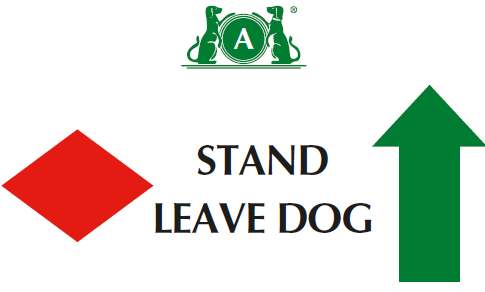 57 B. 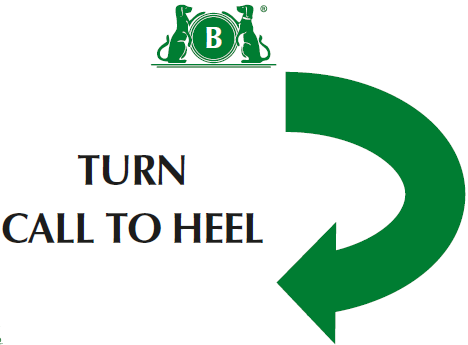 58. 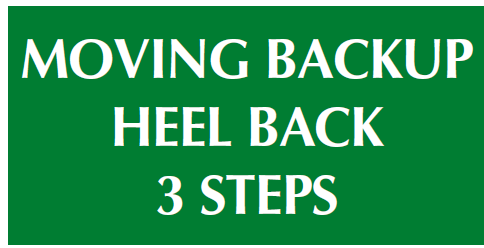 59. 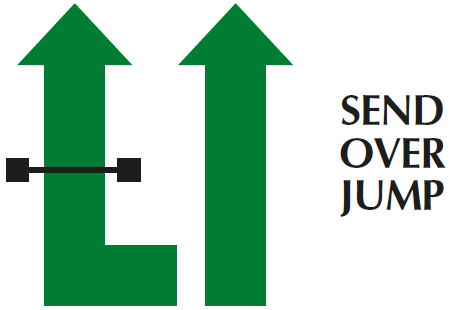 60. 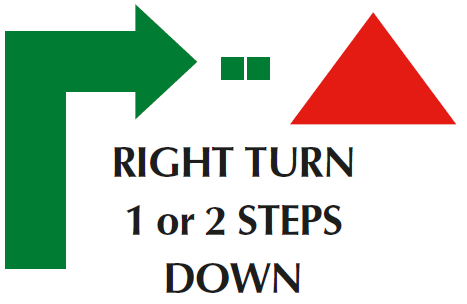 61. 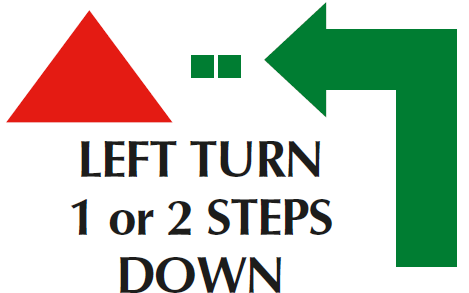 62. 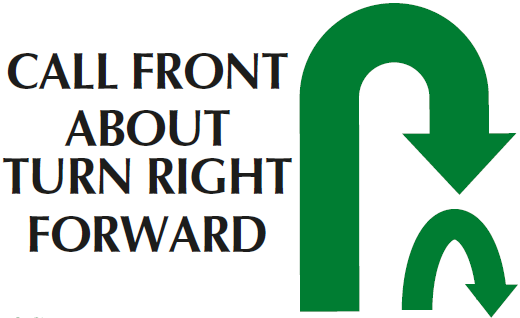 Bonus Ex 11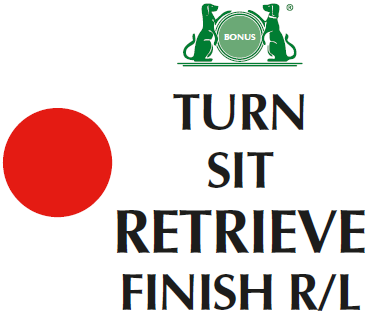 Bonus Ex 12 A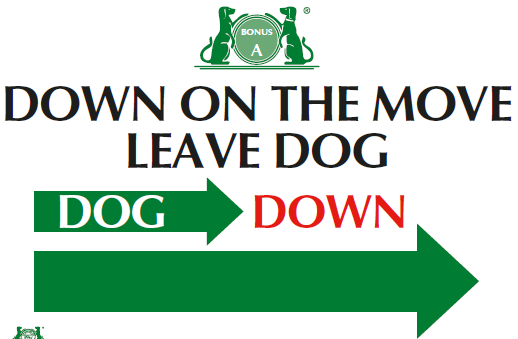 Bonus Ex 12 B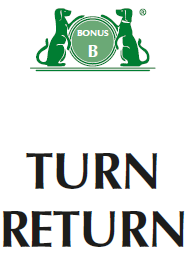 